4 апреля 2024 прошло расширенное заседание Комиссии по делам несовершеннолетних и защите их прав Рузаевского района с приглашением руководителей муниципальных органов системы профилактики безнадзорности и правонарушений несовершеннолетних. На заседании подвели итоги деятельности за 2023 год и обозначили механизмы решения проблемных вопросов.Заместитель главы района по социальным вопросам - председатель Комиссии по делам несовершеннолетних и защите их прав Венера Раисовна Ларина поставила перед членами Комиссии конкретные задачи для улучшения качества работы с семьями, находящимися в социально опасном положении.Также обсудили меры профилактики мошенничества, экстремизма и терроризма среди молодёжи, поставили цели по профориентации подрастающего поколения, занятости ребят, как в учебный период, так и в каникулярное время. Обсудили вопрос о предоставлении бесплатных путёвок в детские оздоровительные лагеря для несовершеннолетних, состоящих на различных видах профилактического учёта.Членам Комиссии был представлен проект постановления об итогах работы органов системы профилактики безнадзорности и правонарушений несовершеннолетних Рузаевского района в 2023 году для дальнейшей организации работы органов и учреждений системы профилактики безнадзорности несовершеннолетних в 2024 году.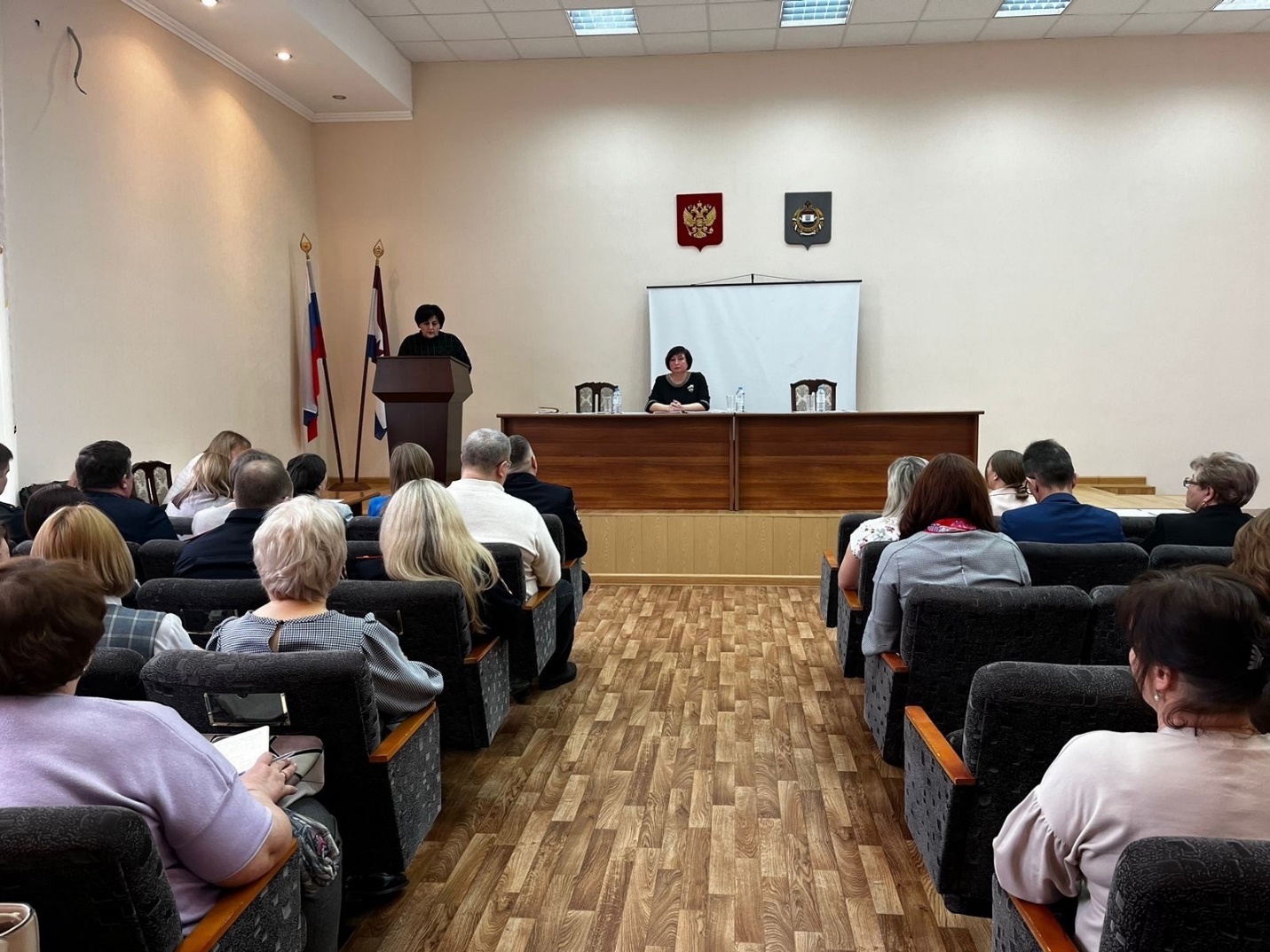 